Iota Phi Theta® Fraternity, Inc.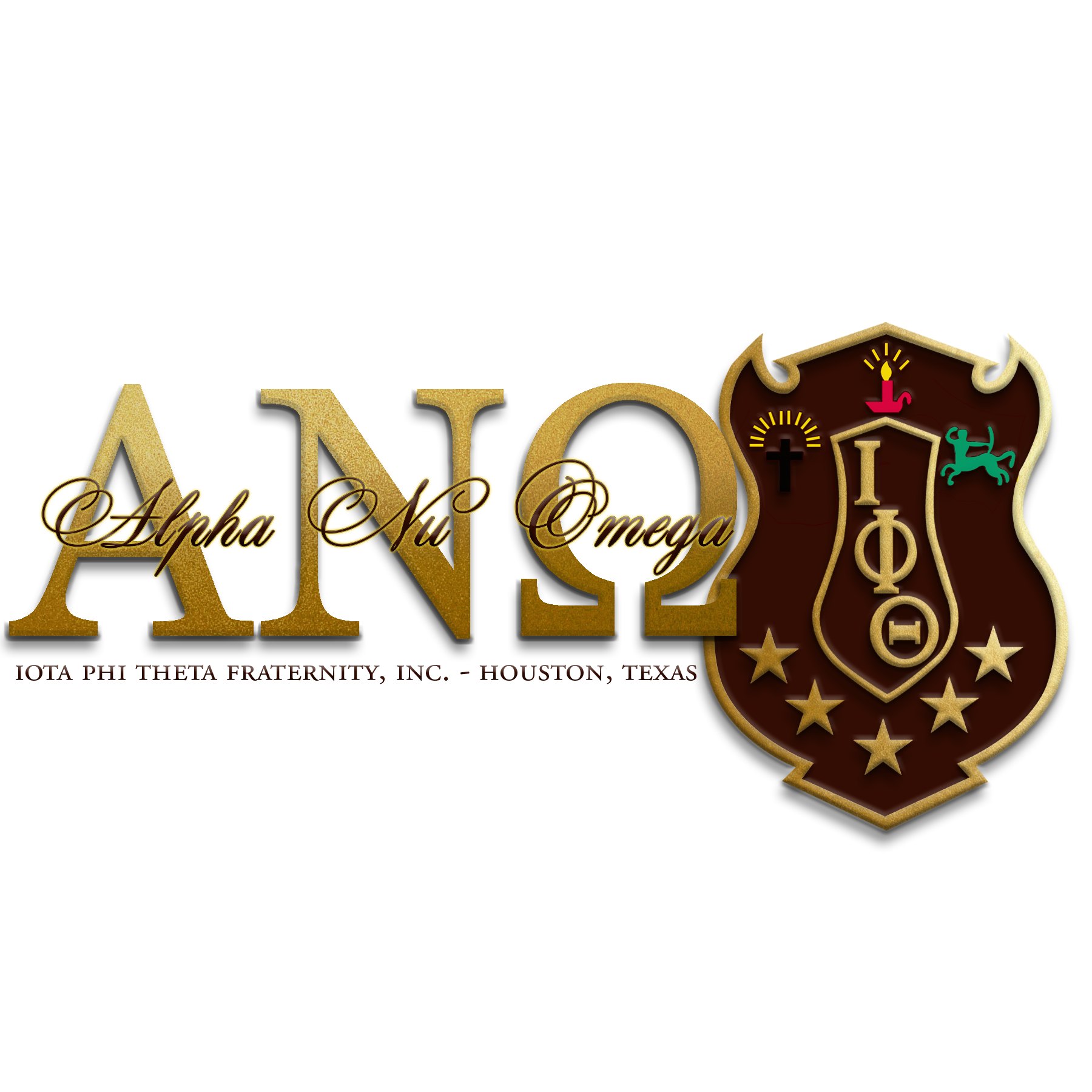 Alpha Nu Omega Alumni ChapterP.O. Box 542123Houston, Texas 77254August Meeting Minutes August 11, 2018Call to OrderThe meeting was called to order by Polaris Ryan Johnson, Sr. at 10:16 am.PrayerVice Polaris Freddie Green, Jr. led the brothers in prayer.Recitation of StarsBrother Scott Dalencour led Recitation of StarsAdoption of AgendaVice Polaris Green Jr. moved that we adopt the agenda with flexibility, that motion was properly seconded by Bro. Dalencour. (Motion Carried)Approval of MinutesSecretary Justin Manuel moved that the minutes be approved with the necessary corrections, that motion was properly seconded by Vice Polaris Green Jr. (Motion Carried)Treasury ReportThe treasury report for this reporting period includes 4 expenditures for a total of $351.24 that were all involved with the AKA 90’s Boule Party: Encore Event Technologies $99.00, DJ Donnie Houston $150.00, Party City $55.00, Party City $47.00. There were 0 deposits for this period. The balance as of August 12, 2018 is $1459.63. Community ServiceThe next chapter community service event will be the St. Jude’s Walk on September 22, 2018. Brothers are encouraged to register under the Houston Iotas team, a link will be sent out to all brothers. We are scheduled to attend the Houston Food Bank on October 6, 2018 from 8am-12pm. Brothers will be sent the QR code to scan upon arrival. SocialThe next Social event is the Centaur Roundup. This idea came up at ILC and we decided to bring it to Houston. The chosen venue is Balls Out Burgers on August 31, 2018. We will be there from 6pm-9pm. Also, we will be collecting school supplies and clear book bags. All supplies collected will be donated to local schools. The address for Balls Out Burgers is 1603 North Durham Drive Houston, Texas 77008. MembershipThe chapter is preparing for fall intake. Every brother who wants to be involved in intake should sign up for the No2Hazing course between August 8-22, 2018. Once you have completed the course you will be certified for intake and will have to recertify annually. Currently the alumni chapter has between 3-5 interested individuals. There will be an interest meeting planned during Founders’ Week. Brothers should wear suits to the interest meeting.IYAThe IYA Program has been revamped, and the new presentation will be shown at the September Meeting.NPHC-HoustonThe NPHC-Houston is currently on summer break. The next meeting will be Monday, September 10, 2018 at Blackshear Elementary Cafeteria. 2900 Holman Street Houston, Texas 77004.Undergraduate Chapter ReportEpsilon AlphaThe chapter is financial and in good standing both with the fraternity and school. Currently the chapter has 3 members: 2 from the Spring 16 line and one transfer student. The fall semester will be a busy one as the chapter is preparing for intake along with some good events. The EA Iota Week 2018 will flow with the alumni chapter week. Brothers are requested to support the events both on and off campus. Texas Southern University Campus Move In-Sunday, August 19, 2018 8am-11am, 2pm-5pmSummer Book Drive is in final stages.All of Us Research Watch Party-September 11, 2018 PAB 114 6pm-8pmILC Report-Brothers Green Jr. and Manuel attended the ILC on behalf of the chapter along with Bro. Hightower IV and Branch Sr. from the Fort Bend chapter. All brothers a great and informative experience. Conclave 2019 was announced at the ILC and it will be held in Charlotte, North Carolina. The dates are July 20-27, 2019. Please start planning in advance!ScholarshipThe BlackOWt 5.0 will be held November 3, 2018 at 7pm. We will be handing out 2 scholarships. Brothers please note this is not a gala, after 5 attire is appropriate. Tickets are $55.00 and are available for purchase from chapter brothers or via the chapter website www.houstoniotas.com.Iota Week 2018Saturday, September 15, 2018- 2pm-6pm T’ze Me Day Party @ On The Rocks, T-shirt airbrushing on site. Fort Bend Iotas for St. Judes 3934 Old Spanish Trail Houston, Texas 77020. 9pm-Iota Phi Theta Open Mic Night hosted by Bro. Sam Allen, Bro. Travis Madison will perform.  Alley Kat 3718 Main Street Houston, Texas 77002Sunday, September 16, 2018-11:00am Brotherhood Praise at Harvest Time ChurchMonday, September 17, 2018-6:55pm-Resume Writing WorkshopTuesday, September 18, 2018-6pm-9pm-EA Pre-Founders, Day Wing Night @ Wing Quarter *Brothers will gather at the EA Plot at Texas Southern after Wing Night to sing the hymn and kickoff Founders, Day*Wednesday, September 19, 2018-11:55am-1:0pm Pizza On The Plot- EA Plot at TSU 11:55. All brothers are welcome5:55pm-Brotherhood SmokeOWt @ Stogies. Cigars will be available at Stogies, Drinks/food will be available at The Palm Houston. 6100 Westheimer Road Suite 102 Houston, Texas 77057.Thursday, September 20, 2018-Interest Meeting at Texas Southern University PAB 114 Epsilon Alpha-6:55pm, Alpha Nu Omega-7:55pm Brothers are asked to wear a suit and tie if attending.Friday, September 21, 2018-6pm-9pm Founders’ Day Happy Hour @ Sterling House. 3015 Bagby Street Houston, Texas 77006. Saturday, September 22, 2018-7am-11am St. Jude’s Walk @ Minute Maid Park 501 Crawford Street Houston, Texas 77002 3pm-until 90s Day Party hosted by Keto Gentry and Fort Bend Iotas @ The Davenport Lounge 2115 Richmond Avenue Houston, Texas 77098. AdjournmentPolaris Johnson, Sr. adjourned the meeting at 11:40am.